Management, pédagogie et sport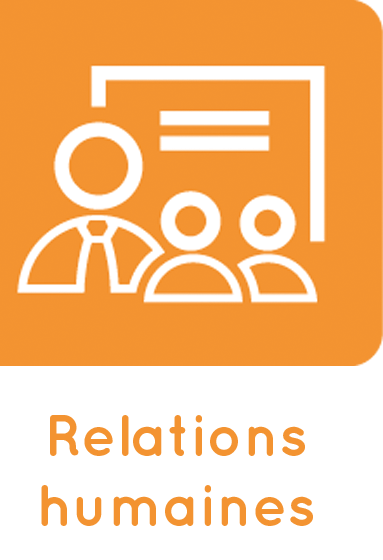 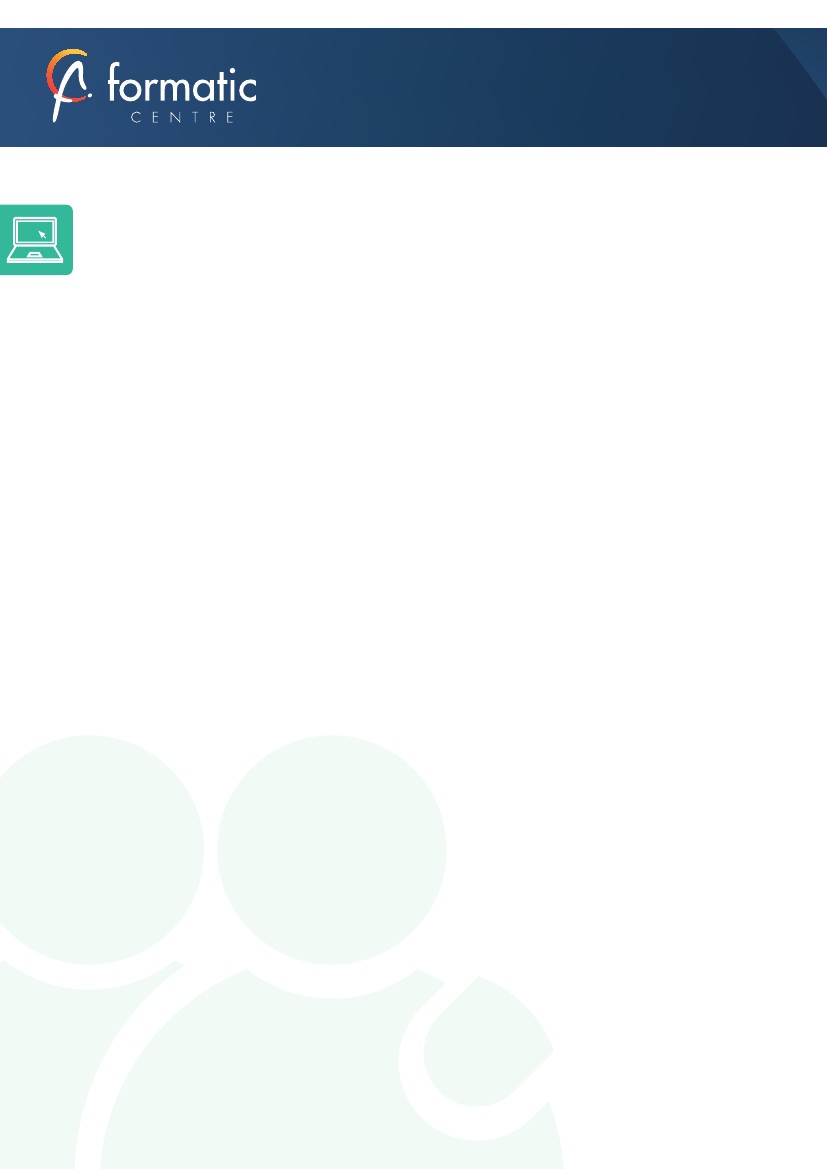 